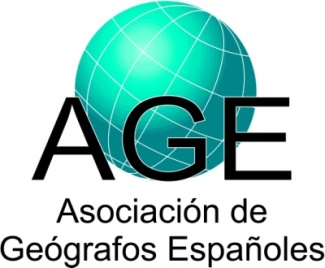 1 Análisis Geográfico Regional; Geografía Física; Geografía Humana; Geografía General; Otra: especificar).2 Incluir tanto investigadores como becarios y contratados.3 Tipo: Local; Regional; Nacional; Europea; Otra nacional o internacional: especificar. Datos sobre proyectos de investigaciónDatos sobre proyectos de investigaciónDatos sobre proyectos de investigaciónIP (Investigador Principal) y Filiación:Apellidos, Nombre:Martínez-Vega, JavierUniversidad y Facultad, o Institución:AGENCIA ESTATAL CONSEJO SUPERIOR DE INVESTIGACIONES CIENTIFICAS (CSIC);INSTITUTO DE ECONOMÍA, GEOGRAFÍA Y DEMOGRAFÍA (IEGD)Departamento:Economía y Geografía AplicadasGrupo de Investigación:Análisis Geográfico Multiescalar del Cambio GlobalÁrea de Adscripción1:Análisis Geográfico RegionalDirección Postal:Albasanz, 26-2828037 MadridTeléfono:91 602 23 95URL de la web:http://iegd.csic.es/es/research-project/disesglobEmail:javier.martinez@cchs.csic.esParticipantes y filiación2: Apellidos, Nombre:Rodríguez-Rodríguez, DavidDepartamento:Instituto de Economía, Geografía y Demografía (CSIC) y European Topic Centre-Universidad de MálagaApellidos, Nombre:Ibarra Benlloch, PalomaDepartamento:Dpto. de Geografía y Ordenación del Territorio, Universidad de ZaragozaApellidos, Nombre:Maite Echeverría ArnedoDepartamento:Dpto. de Geografía y Ordenación del Territorio, Universidad de ZaragozaApellidos, Nombre:Francisco Manuel Fernández LatorreDepartamento:Dpto. de Geografía Física y Análisis Geográfico Regional, Universidad de SevillaApellidos, Nombre:María del Pilar Álvarez-Uría TejeroDepartamento:Tecnologías Avanzadas Inspiralia SL (Anteriormente en Observatorio de la Sostenibilidad en España)Apellidos, Nombre:Israel Gómez NietoDepartamento:Instituto de Geociencias, CSIC-Universidad Complutense de MadridApellidos, Nombre:Marta Gallardo BeltránDepartamento:Dpto. de Geografía, Universidad de ConcepciónTítulo del proyecto:DISEÑO DE UNA METODOLOGIA DE SEGUIMIENTO Y EVALUACION DE LA SOSTENIBILIDAD GLOBAL DE PARQUES NACIONALES Y LA INFLUENCIA DE LOS CAMBIOS DE USO PREVISTODISEÑO DE UNA METODOLOGIA DE SEGUIMIENTO Y EVALUACION DE LA SOSTENIBILIDAD GLOBAL DE PARQUES NACIONALES Y LA INFLUENCIA DE LOS CAMBIOS DE USO PREVISTODetallar nombre y tipo de entidad financiadora3:Ministerio de Economía y CompetitividadNacionalMinisterio de Economía y CompetitividadNacionalPrograma y subprograma:PROGRAMA ESTATAL DE FOMENTO DE LA INVESTIGACIÓN CIENTÍFICA Y TÉCNICA DEEXCELENCIA, SUBPROGRAMA ESTATAL DE GENERACIÓN DE CONOCIMIENTOPROGRAMA ESTATAL DE FOMENTO DE LA INVESTIGACIÓN CIENTÍFICA Y TÉCNICA DEEXCELENCIA, SUBPROGRAMA ESTATAL DE GENERACIÓN DE CONOCIMIENTOReferencia:CSO2013-42421-PCSO2013-42421-PFecha de inicio (dd/mes/aaaa):1-ene-20141-ene-2014Fecha de finalización (dd/mes/aaaa):31-dic-2016 (prorrogado a 30-jun-2017)31-dic-2016 (prorrogado a 30-jun-2017)Concedido (€):25.41025.410Resumen del proyecto:La finalidad del proyecto es diseñar una metodología estandarizada para el  seguimiento y evaluación de la sostenibilidad global de una muestra de parques nacionales, representativos de distintos sistemas naturales de España peninsular y sometidos a distintas presiones y amenazas actuales y futuras. Por un lado, esta metodología evaluará la eficacia de los parques nacionales seleccionados a nivel individual o a nivel de zona de gestión, si disponen de zonificación ambiental. Por otro, evaluará, a nivel municipal, la sostenibilidad de la matriz territorial en la que se encuentra inscrito cada Parque Nacional (PN) estudiado, considerando el conjunto del parque, su Zona Periférica de Protección (ZPP), su Área de Influencia Socioeconómica (AIS) y una Orla Periférica (OP) externa. En esta segunda evaluación se considerarán indicadores para medir las dimensiones ambiental, económica y social de la sostenibilidad de los municipios así como la gobernanza y la gestión.Se pretende que la información generada en el marco de este proyecto sea la base de conocimiento para que los gestores de cada parque analizado, así como otros especialistas e investigadores, conozcan la sostenibilidad global de cada Parque Nacional y que el conocimiento generado contribuya al desarrollo de políticas eficaces de gestión y conservación.Asimismo, se persigue poner las bases para el diseño de una metodología y de un protocolo que, en el futuro, pudiera ser homologado, común y aplicable en todos los parques nacionales de la red española y que permitiera obtener una información similar y comparable para estas redes en los 4 niveles territoriales definidos: PN, ZPP, AIS y OP.Se pretende simular tres escenarios de futuro (tendencial, crisis económica y escenario verde) en los parques nacionales seleccionados y en sus áreas de influencia correspondientes con objeto de analizar las tendencias de los usos y ocupación del suelo y relacionarlas con los procesos, impactos y amenazas esperados, de cara a realizar una planificación y gestión adaptativa a las nuevas condiciones ambientales y socioeconómicas previstas. Se pretende profundizar en el análisis de la influencia de los cambios de ocupación y usos del suelo esperados sobre:la sostenibilidad de la matriz territorial.la eficacia de las áreas protegidas.el paisaje, a través de indicadores de ecología del paisaje, tales como la fragmentación y la conectividad.el riesgo de incendios forestales: probabilidad de ocurrencia y vulnerabilidad ecológicaSe priorizará la obtención de resultados espacialmente explícitos, de modo que puedan ser modelados y almacenados en un Sistema de InformaciónGeográfica. Los datos y productos cartográficos generados en el marco del proyecto se facilitarán a los gestores de cada uno de los parques nacionales seleccionados y a los responsables del OAPN a través de un servidor cartográfico, con objeto de que puedan incorporar las capas de información en sus sistemas de gestión y de toma de decisiones y relacionarlas con otra información geo-referenciada. Se prestará especial atención a la incorporación de los resultados cartográficos del proyecto en el nodo científico de la Infraestructura de Datos Espaciales de España (IDEE). Adicionalmente, se pretende incorporar los resultados cartográficos del proyecto en el Plan Cartográfico Nacional 2013-2016.La finalidad del proyecto es diseñar una metodología estandarizada para el  seguimiento y evaluación de la sostenibilidad global de una muestra de parques nacionales, representativos de distintos sistemas naturales de España peninsular y sometidos a distintas presiones y amenazas actuales y futuras. Por un lado, esta metodología evaluará la eficacia de los parques nacionales seleccionados a nivel individual o a nivel de zona de gestión, si disponen de zonificación ambiental. Por otro, evaluará, a nivel municipal, la sostenibilidad de la matriz territorial en la que se encuentra inscrito cada Parque Nacional (PN) estudiado, considerando el conjunto del parque, su Zona Periférica de Protección (ZPP), su Área de Influencia Socioeconómica (AIS) y una Orla Periférica (OP) externa. En esta segunda evaluación se considerarán indicadores para medir las dimensiones ambiental, económica y social de la sostenibilidad de los municipios así como la gobernanza y la gestión.Se pretende que la información generada en el marco de este proyecto sea la base de conocimiento para que los gestores de cada parque analizado, así como otros especialistas e investigadores, conozcan la sostenibilidad global de cada Parque Nacional y que el conocimiento generado contribuya al desarrollo de políticas eficaces de gestión y conservación.Asimismo, se persigue poner las bases para el diseño de una metodología y de un protocolo que, en el futuro, pudiera ser homologado, común y aplicable en todos los parques nacionales de la red española y que permitiera obtener una información similar y comparable para estas redes en los 4 niveles territoriales definidos: PN, ZPP, AIS y OP.Se pretende simular tres escenarios de futuro (tendencial, crisis económica y escenario verde) en los parques nacionales seleccionados y en sus áreas de influencia correspondientes con objeto de analizar las tendencias de los usos y ocupación del suelo y relacionarlas con los procesos, impactos y amenazas esperados, de cara a realizar una planificación y gestión adaptativa a las nuevas condiciones ambientales y socioeconómicas previstas. Se pretende profundizar en el análisis de la influencia de los cambios de ocupación y usos del suelo esperados sobre:la sostenibilidad de la matriz territorial.la eficacia de las áreas protegidas.el paisaje, a través de indicadores de ecología del paisaje, tales como la fragmentación y la conectividad.el riesgo de incendios forestales: probabilidad de ocurrencia y vulnerabilidad ecológicaSe priorizará la obtención de resultados espacialmente explícitos, de modo que puedan ser modelados y almacenados en un Sistema de InformaciónGeográfica. Los datos y productos cartográficos generados en el marco del proyecto se facilitarán a los gestores de cada uno de los parques nacionales seleccionados y a los responsables del OAPN a través de un servidor cartográfico, con objeto de que puedan incorporar las capas de información en sus sistemas de gestión y de toma de decisiones y relacionarlas con otra información geo-referenciada. Se prestará especial atención a la incorporación de los resultados cartográficos del proyecto en el nodo científico de la Infraestructura de Datos Espaciales de España (IDEE). Adicionalmente, se pretende incorporar los resultados cartográficos del proyecto en el Plan Cartográfico Nacional 2013-2016.Palabras clave:EVALUACIÓN\ EFICACIA\ SIMULACIÓN DE ESCENARIOS FUTUROS\ CAMBIOS DE OCUPACIÓN Y USOS DEL SUELO\ SOSTENIBILIDAD\ PARQUES NACIONALESEVALUACIÓN\ EFICACIA\ SIMULACIÓN DE ESCENARIOS FUTUROS\ CAMBIOS DE OCUPACIÓN Y USOS DEL SUELO\ SOSTENIBILIDAD\ PARQUES NACIONALESURL de la web del proyecto:http://iegd.csic.es/es/research-project/disesglob http://iegd.csic.es/es/research-project/disesglob 